TOPDRY Retracting Line – Grommet Installation InstructionsParts ListRemove the Line Hook Fit the new Line HookSales Force National Pty Ltd (t/a Zenexus), ABN: 60 110 379 587. Phone: 1300 734 714 (AU), 0800 800 040 (NZ).  E-mail: customerservice@zenexus.com.au(AU), customerservice@zenexus.co.nz (NZ). Website: www.zenexus.com.au AD05527Line Hook 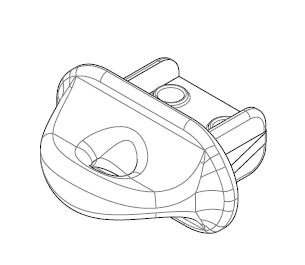 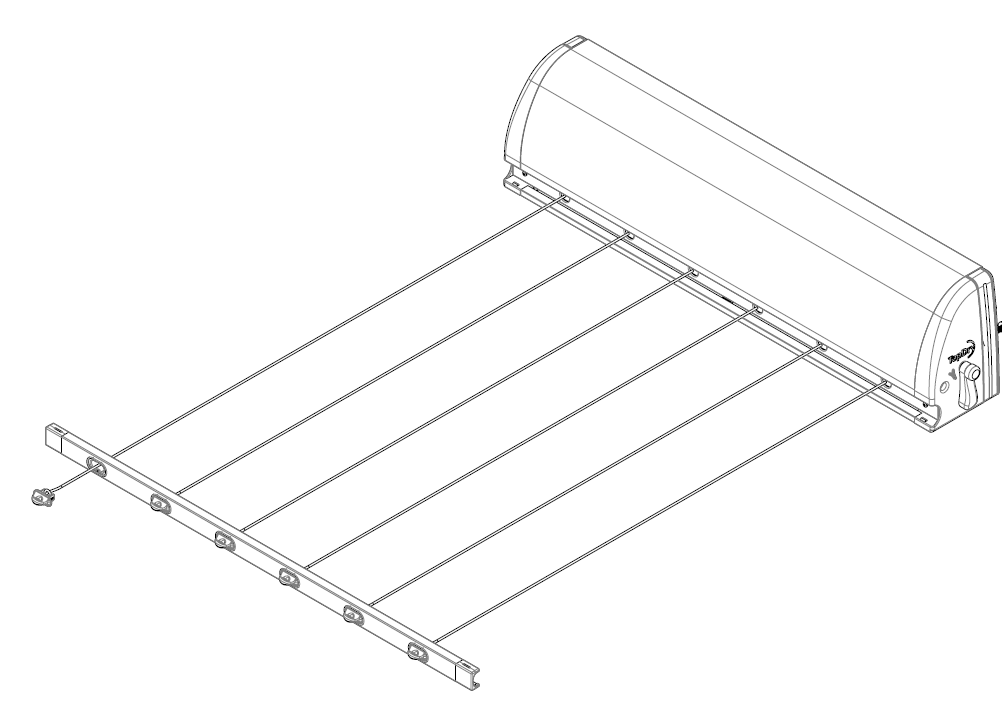 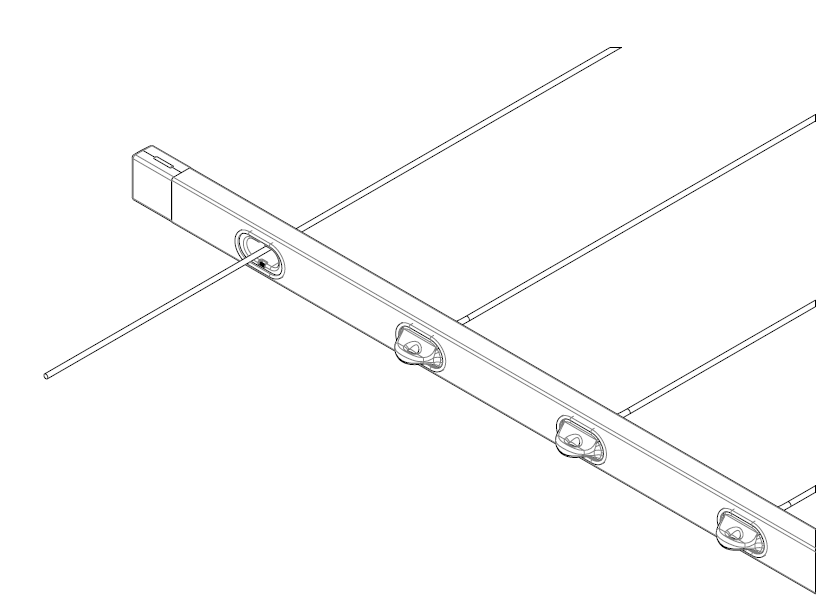 Pull out the Front Bar at least 1 metre and extend the line with the Line Hook to be changed an additional 100mmLock the line tensionerUnthread the line from the Line Hook to be replaced.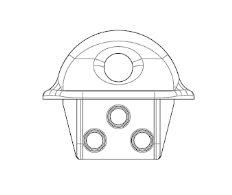 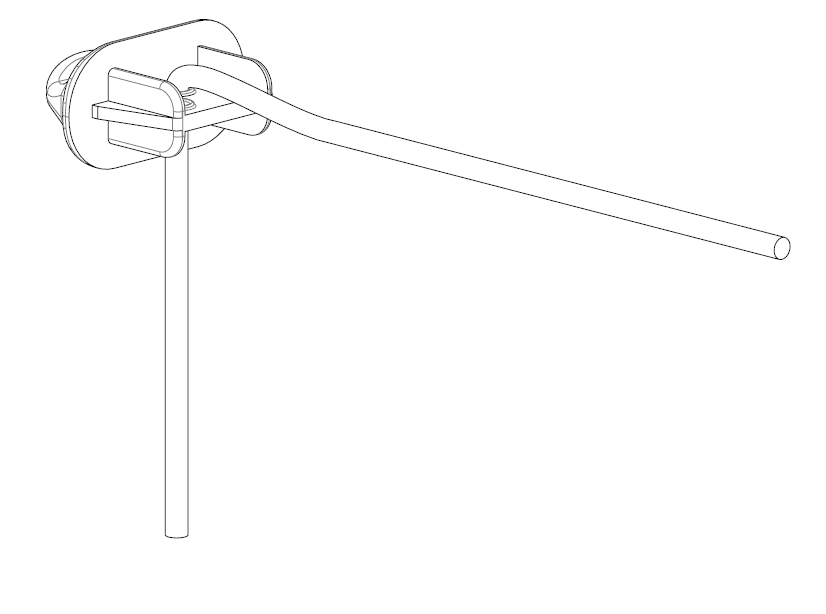 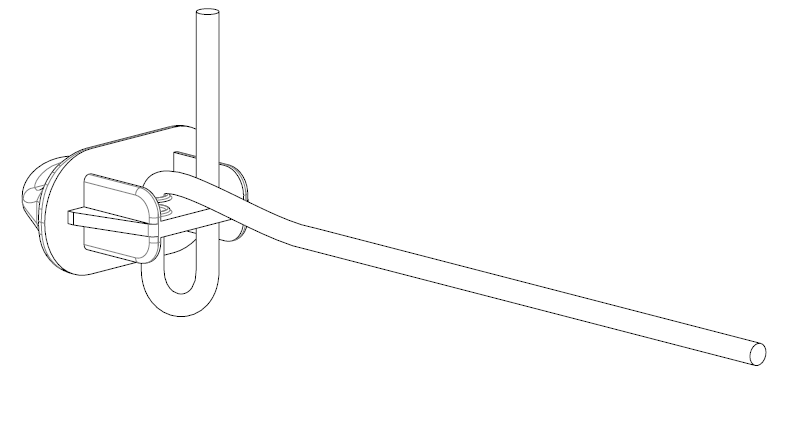 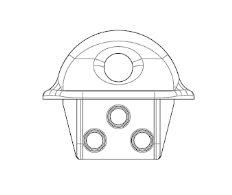 Thread the line down through the Line HookLoop the line up through the Line Hook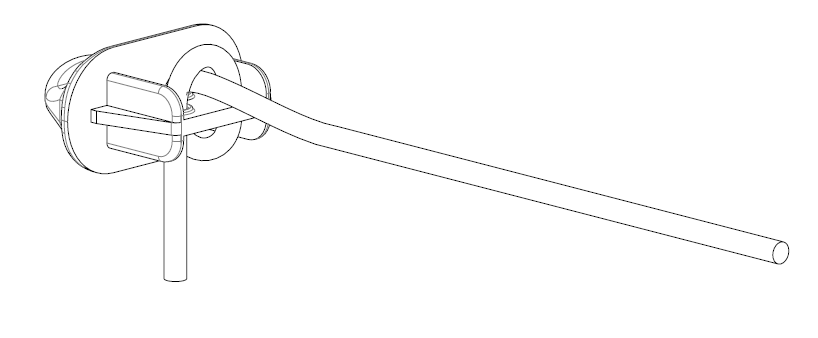 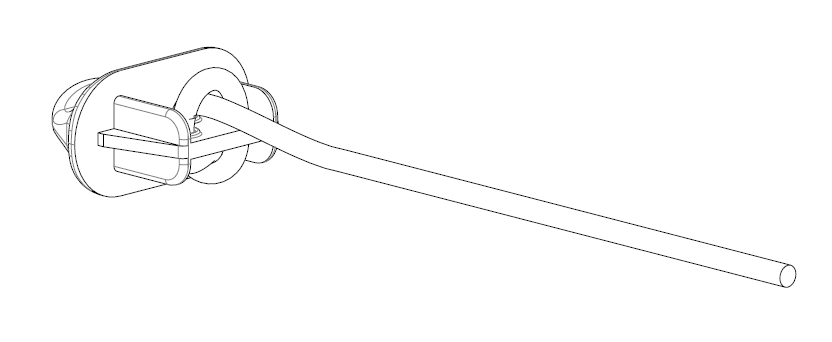 Loop the the line over and downInsert the end of the line in the loop fromed in step 4 and tighten